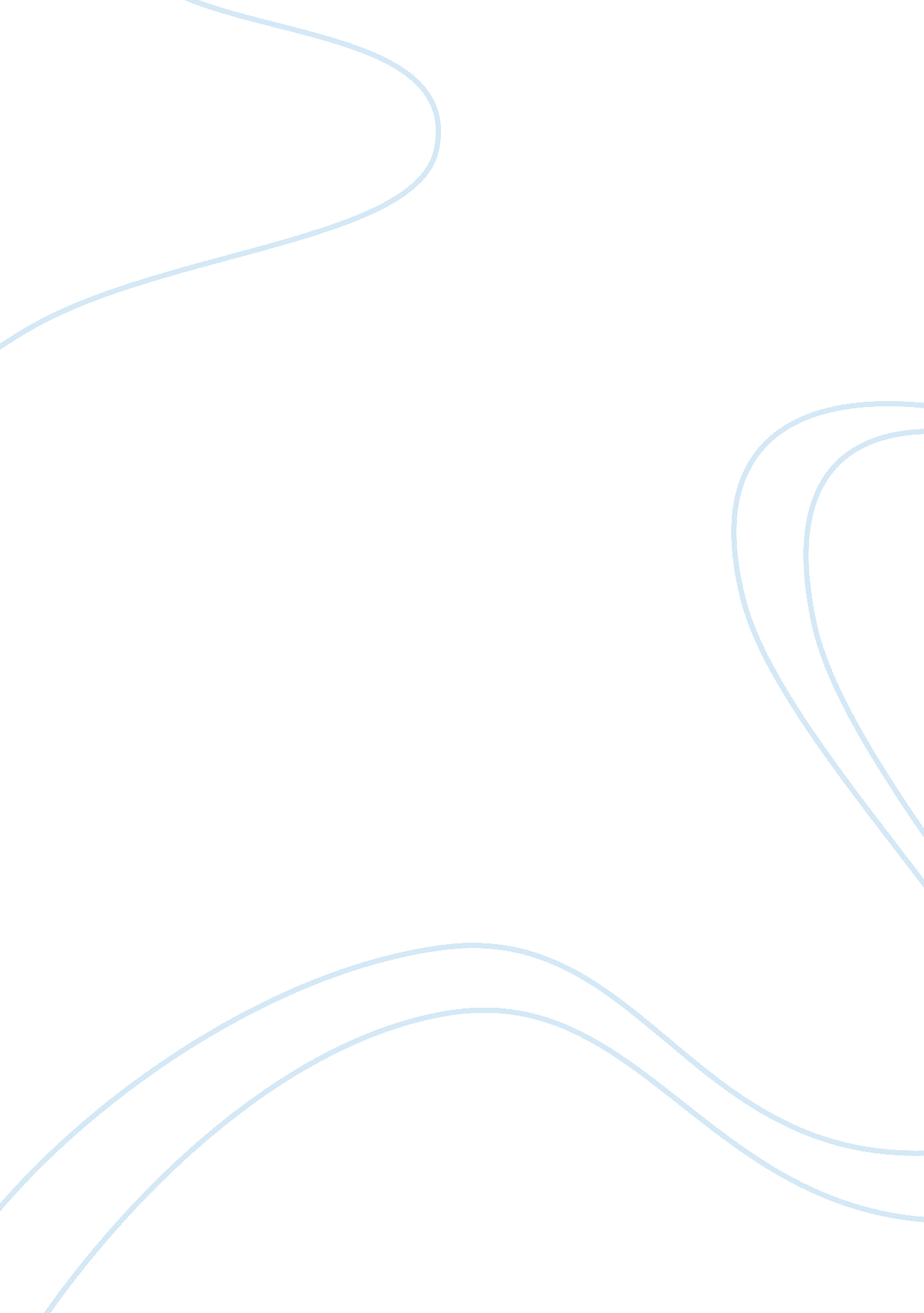 Types of electric motors and their materialsProfession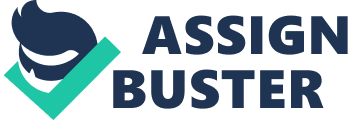 Hitachi’s formation known as lots of company’s and they are introducing the first product of 5-HP (horsepower) motor. 2010 denoted the 100th anniversary of that formation. Nowadays most of electric motors were transport from Japan. In the wake of conquering various specialized difficulties, the outcome was three 5-H motors created in 1910. This was the starting point of electrical motors and also its beginning stage in motor engineering growth. Presently, after a century, the electric motor has turned into a key gadget that supports in an extensive variety of fields including power generation, industry, transport, and home machines. Specifically, related to propels in microelectronics innovation and power semiconductor gadgets since the 1980s, quick advancement has been made in the field of inverters (a type of electrical change framework) and the drive control frameworks that consolidate inverters with motors. Alongside control works that have made it conceivable to supply motors with working attributes customized to particular framework applications, it additionally appears to be likely that this advancement was helped along by the craving for more noteworthy vitality productivity. All power age includes the utilization of generators and electric motors are broadly utilized as power sources in production lines, railways, and home machines, and even in vehicles and information handling gear. It is additionally generally realized that motors represent around 40% of all power utilization. And in addition assuming a noteworthy job in mechanical advancement, it is no embellishment to state that turning apparatus as motors and generators frame some portion of the establishments of current society. This article surveys the authentic advancement of the innovation utilized in electric motors together with generators, inverter control, and other related parts, depicts precedents of work being done on the continuous improvement of motors, and takes a gander at the standpoint for what’s to come. Different types of motors and their use Motors are divided into two types. Those are: AC MOTORS AC motors are exceedingly adaptable in numerous highlights including speed control and have a considerably bigger introduced base contrasted with DC motors. Some of the advantages of AC motors; Low power request to begin Controlled increasing speed Customizable operational speed Controlled beginning current Flexible torque restrict. DC MOTORS DC motors were the primary sort of motor generally utilized and the frameworks (motors and drive) introductory costs have a tendency to be commonly not as much as AC frameworks for low power units, however, with the higher power, the general support costs increment and would be thought about. Some of the advantages of DC motors; Simple establishment Speedy Starting, Stopping, Reversing and Acceleration Speed command over a wide range High beginning Torque Straight speed-torque bend. Materials which were utilized in the production of the motor Copper Copper is mostly used for winding the motor. In any case, utilizing more copper in motors has a major effect. The high conductivity of copper implies that segments can be made littler and kept nearer together. Acceptance motors are broadly utilized. Their effectiveness can be enhanced utilizing thrown copper rotors – again on the grounds that streams will stream so effortlessly in copper. Iron Delicate iron focuses the attractive field yet does not stay polarized, enabling it to turn around. Be that as it may, AC will incite inefficient whirlpool streams in the armature center on the grounds that the iron is a conductor and will go about as a shorted turn. So the armature is comprised of thin protected covers. “ soft” iron is utilized in attractive congregations, direct current (DC) electromagnets and in some electric motors; and it can make a concentrated field that is as much as 50, 000 times more exceptional than an air center. Materials related problems Copper Copper costs much more than fiber optic cable. Some portion of the cost issue of copper wire is both that it is exceptionally costly to store and that it is heavier, prompting higher delivery costs. Most popular disadvantage of copper wire is its weakness to consumption, that is, oxidation. It has a shorter future than fiber optic cable thus. Thusly, the issue of copper stockpiling is identified with its inclination to be oxidized at generally ordinary temperatures. Fiber optic cable has a lower stun danger than copper wire. Copper is powerless to an incredible level of electrical obstruction, prompting a less clear flag than fiber optics. Copper wire, to put it plainly, is more unsafe than fiber optic link. Iron Press rusts except if it is shielded from water with paint or some other sealant. It is weak except if it is joined with carbon in some sum (steel). Preparing it takes a considerable measure of vitality and can botch up the earth. Mining it can botch up nature. Unadulterated iron metal isn’t usually utilized industrially and should be alloyed with carbon or different metals. This is on the grounds that it responds and quickly consumes extraordinarily in clammy air and lifted temperatures. 